建设项目环境影响报告表（污染影响类）附大气专项评价项   目  名  称：汽车零部件及高端装备国际配套零部件项目                      建设单位（盖章）：泰州英格伟精密机械有限公司 编  制  日  期 ：        2024年2月          中华人民共和国生态环境部制一、建设项目基本情况二、建设项目工程分析三、区域环境质量现状、环境保护目标及评价标准四、主要环境影响和保护措施五、环境保护措施监督检查清单六、结论附表建设项目污染物排放量汇总表    单位：t/a注：⑥=①+③+④-⑤；⑦=⑥-①建设项目名称汽车零部件及高端装备国际配套零部件项目汽车零部件及高端装备国际配套零部件项目汽车零部件及高端装备国际配套零部件项目项目代码2311-321202-89-01-6921062311-321202-89-01-6921062311-321202-89-01-692106建设单位联系人施小敏联系方式15896004253建设地点江苏省泰州市海陵区海陵工业园兴陵路28号江苏省泰州市海陵区海陵工业园兴陵路28号江苏省泰州市海陵区海陵工业园兴陵路28号地理坐标（119度58分59.180秒，32度28分8.570秒）（119度58分59.180秒，32度28分8.570秒）（119度58分59.180秒，32度28分8.570秒）国民经济行业类别[C3484]机械零部件加工；[C3670]汽车零部件及配件制造建设项目行业类别三十一、通用设备制造业 34 通用零部件制造 348 其他；三十三、汽车制造业 36 汽车零部件及配件制造 367 其他建设性质新建（迁建）改建扩建技术改造建设项目申报情形首次申报项目             不予批准后再次申报项目超五年重新审核项目     重大变动重新报批项目项目审批（核准/备案）部门（选填）泰州市海陵区行政审批局项目审批（核准/备案）文号（选填）泰海行审备[2023]648号总投资（万元）10500环保投资（万元）150环保投资占比（%）1.4%施工工期2个月是否开工建设否是：             用地（用海）面积（m2）14028（建筑面积10313.03m2）专项评价设置情况本项目排放废气中含有甲醛，甲醛属于《有毒有害大气污染物名录（2018）》中物质且厂界外500米范围内有环境空气保护目标，因此本项目设置大气专项评价本项目排放废气中含有甲醛，甲醛属于《有毒有害大气污染物名录（2018）》中物质且厂界外500米范围内有环境空气保护目标，因此本项目设置大气专项评价本项目排放废气中含有甲醛，甲醛属于《有毒有害大气污染物名录（2018）》中物质且厂界外500米范围内有环境空气保护目标，因此本项目设置大气专项评价规划情况规划名称：《江苏泰州海陵工业园区（市级园区）开发建设规划（2021-2035）》；规划名称：《江苏泰州海陵工业园区（市级园区）开发建设规划（2021-2035）》；规划名称：《江苏泰州海陵工业园区（市级园区）开发建设规划（2021-2035）》；规划环境影响评价情况规划环评名称：《江苏泰州海陵工业园区（市级园区）开发建设规划（2021-2035）环境影响报告书》；审查机关：泰州市生态环境局；审查文件名称：关于《江苏泰州海陵工业园区（市级园区）开发建设规划（2021-2035）环境影响报告书》的审查意见；文号：泰环审[2022]4号。规划环评名称：《江苏泰州海陵工业园区（市级园区）开发建设规划（2021-2035）环境影响报告书》；审查机关：泰州市生态环境局；审查文件名称：关于《江苏泰州海陵工业园区（市级园区）开发建设规划（2021-2035）环境影响报告书》的审查意见；文号：泰环审[2022]4号。规划环评名称：《江苏泰州海陵工业园区（市级园区）开发建设规划（2021-2035）环境影响报告书》；审查机关：泰州市生态环境局；审查文件名称：关于《江苏泰州海陵工业园区（市级园区）开发建设规划（2021-2035）环境影响报告书》的审查意见；文号：泰环审[2022]4号。规划及规划环境影响评价符合性分析1、本项目与《江苏泰州海陵工业园区（市级园区）开发建设规划（2021-2035）》相符性分析本项目与《江苏泰州海陵工业园区（市级园区）开发建设规划（2021-2035）》的相符性分析，详见下表。表1-1  与园区规划的相符性分析2、本项目与《江苏泰州海陵工业园区（市级园区）开发建设规划（2021-2035）环境影响报告书》结论及审查意见泰环审[2022]4号的相符性分析根据《江苏泰州海陵工业园区（市级园区）开发建设规划（2021-2035）环境影响报告书》及审查意见泰环审[2022]4号，规划环评结论及规划环评审查意见相关要点及相符性分析如下：表1-2  与园区规划环评评价结论及审查意见的相符性分析1、本项目与《江苏泰州海陵工业园区（市级园区）开发建设规划（2021-2035）》相符性分析本项目与《江苏泰州海陵工业园区（市级园区）开发建设规划（2021-2035）》的相符性分析，详见下表。表1-1  与园区规划的相符性分析2、本项目与《江苏泰州海陵工业园区（市级园区）开发建设规划（2021-2035）环境影响报告书》结论及审查意见泰环审[2022]4号的相符性分析根据《江苏泰州海陵工业园区（市级园区）开发建设规划（2021-2035）环境影响报告书》及审查意见泰环审[2022]4号，规划环评结论及规划环评审查意见相关要点及相符性分析如下：表1-2  与园区规划环评评价结论及审查意见的相符性分析1、本项目与《江苏泰州海陵工业园区（市级园区）开发建设规划（2021-2035）》相符性分析本项目与《江苏泰州海陵工业园区（市级园区）开发建设规划（2021-2035）》的相符性分析，详见下表。表1-1  与园区规划的相符性分析2、本项目与《江苏泰州海陵工业园区（市级园区）开发建设规划（2021-2035）环境影响报告书》结论及审查意见泰环审[2022]4号的相符性分析根据《江苏泰州海陵工业园区（市级园区）开发建设规划（2021-2035）环境影响报告书》及审查意见泰环审[2022]4号，规划环评结论及规划环评审查意见相关要点及相符性分析如下：表1-2  与园区规划环评评价结论及审查意见的相符性分析其他符合性分析1、产业政策相符性分析本项目行业类别为[C3484]机械零部件加工、[C3670]汽车零部件及配件制造，对照《产业结构调整指导目录（2024年本）》、《泰州市产业结构调整指导目录(2016年本)》，本项目不属于其中限制类和淘汰类项目；通过查阅《江苏省产业结构调整限制、淘汰和禁止目录》（2018年本），本项目不属于其中限制、淘汰类项目。因此，本项目的建设符合国家和地方现行产业政策要求。2、用地规划相符性分析项目位于江苏省泰州市海陵区海陵工业园兴陵路28号，根据《江苏泰州海陵工业园区（市级园区）开发建设规划（2021-2035）》，本项目建设满足用地规划要求。3、“三线一单”分析根据《关于以改善环境质量为核心加强环境影响评价管理的通知》（环评〔2016〕150号）：“为适应以改善环境质量为核心的环境管理要求，切实加强环境影响评价（以下简称环评）管理，落实“生态保护红线、环境质量底线、资源利用上线和环境准入负面清单”（以下简称“三线一单”）约束”。（1）生态保护红线对照《省政府关于印发江苏省国家级生态保护红线规划的通知》（苏政发〔2018〕74号）、《省政府关于印发江苏省生态空间管控区域规划的通知》（苏政发〔2020〕1号）、《泰州市海陵区生态空间管控区域调整方案》及《江苏省自然资源厅关于泰州市海陵区生态空间管控区域调整方案的复函》（苏自然资函[2021]1126号），项目区域不涉及国家级生态保护红线及生态空间管控区域。距离本项目最近的国家级生态保护红线为引江河备用水源地水源保护区，距离为西侧10.7km，生态空间管控区域为新通扬运河（海陵区）清水通道维护区，距离为北侧4.6km。表1-3  生态空间管控区域规划（与项目相关）综上，本项目的建设符合《省政府关于印发江苏省国家级生态保护红线规划的通知》（苏政发[2018]74号）、《泰州市海陵区生态空间管控区域调整方案》及《江苏省自然资源厅关于泰州市海陵区生态空间管控区域调整方案的复函》（苏自然资函[2021]1126号）中相关要求。本项目位于江苏省泰州市海陵区海陵工业园兴陵路28号，属于江苏泰州海陵区海陵工业园范围，对照《泰州市“三线一单”生态环境分区管控实施方案》（泰环发[2020]94号）、《泰州市“三线一单”生态环境分区管控更新方案（2022年动态更新）》（泰环发[2022]73号），江苏泰州海陵工业园区属于重点管控单元，环境管控单元编码为ZH32120220868，对照相符性分析详见下表。表1-4  与《泰州市“三线一单”生态环境分区管控实施方案>的通知》（泰环发〔2020〕94号）相符性（2）环境质量底线大气环境：根据《2022年泰州市环境状况公报》，全市空气环境质量持续改善，优良天数为290天，优良率为79.5%，PM2.5平均浓度为32μg/m3，同比持平。其中：国控点（国家考核点位）优良天数为295天，优良率为80.8%，PM2.5平均浓度为32μg/m3，同比下降3.0%；除臭氧外，其余主要污染物均能满足《环境空气质量标准》（GB4145-2012）二级标准限值要求，环境空气质量为不达标区。目前泰州市正在编制大气环境达标规划，其达标规划目标为“PM2.5浓度以2018年监测数据为基础，通过规划的实施，分近、远期逐步削减大气污染物排放量，以细颗粒物年均浓度达标为核心，全面改善环境空气质量，2025年实现全市环境空气质量达标。到2025年，环境空气质量六项指标（PM2.5、PM10、SO2、NO2、O3-8h、CO）年均浓度均达标，PM2.5低于35μg/m3，空气质量优良天数保持大于320天”。地表水环境：根据《2022年泰州市环境状况公报》，2022年泰州市12个国考断面达标率和优Ⅲ比例均为100%，全市39个省以上考核断面达标率和优Ⅲ比例均为100%。噪声：泰州市城市区域环境噪声年平均等效声级为54.5分贝，处于二级较好水平，与2021年保持一致。该项目建成后会产生一定的污染，如废气、废水、生产设备运行产生的噪声、固废等，根据预测及分析，项目废气、废水、噪声均能达标排放，固废均能妥善处置。项目的建设不会恶化区域环境质量功能，不会触碰区域环境质量底线。（3）资源利用上线项目的资源消耗主要体现在对水、电、土地等资源的利用上。项目将全过程贯彻清洁生产、循环经济理念，通过采用节水工艺、节电设备等手段，严格执行土地利用规划有关规定。项目在区域规划及规划环评划定的资源利用上线内所占比例很小。（4）环境准入负面清单对照《江苏泰州海陵工业园区（市级园区）开发建设规划（2021-2035）环境影响报告书》中规定的环境准入负面清单，本项目不属于园区限制发展和禁止发展的产业。本项目与园区生态环境准入清单的相符性见下表。表1-5  江苏泰州海陵工业园区环境准入负面清单对照《关于印发<长江经济带发展负面清单指南>（试行，2022年版）的通知》（长江办〔2022〕7号），详见下表。表1-6  与《关于印发<长江经济带发展负面清单指南>（试行，2022年版）的通知》（长江办〔2022〕7号）的相符性对照《长江经济带发展负面清单指南（试行，2022年版）》江苏省实施细则相符性分析，详见下表。表1-7  与《长江经济带发展负面清单指南（试行，2022年版）》江苏省实施细则相符性分析综上所述，本项目的建设符合“三线一单”（即生态红线、环境质量底线、资源利用上线及环境准入负面清单）的相关要求。4、与《省生态环境厅关于进一步做好建设项目环评审批工作的通知》（苏环办〔2019〕36号）相符性分析项目与《江苏省生态环境厅关于进一步做好建设项目环评审批工作的通知》（苏环办〔2019〕36号）相符性分析详见下表。表1-8  项目与《江苏省生态环境厅关于进一步做好建设项目环评审批工作的通知》（苏环办〔2019〕36号）相符性分析5、与《工业和信息化部国家发展改革委生态环境部关于推动铸造和锻压行业高质量发展的指导意见》（工信部联通装〔2023〕40号）与《工业和信息化部国家发展改革委生态环境部关于推动铸造和锻压行业高质量发展的指导意见》（工信部联通装〔2023〕40号）相符性分析详见下表。表1-9  项目与《工业和信息化部国家发展改革委生态环境部关于推动铸造和锻压行业高质量发展的指导意见》（工信部联通装〔2023〕40号）相符性分析6、与《关于转发<工业和信息化部国家发展和改革委员会生态环境部关于推动铸造和锻压行业高质量发展的指导意见>的通知》（苏工信装备〔2023〕194号）相符性分析与《关于转发<工业和信息化部国家发展和改革委员会生态环境部关于推动铸造和锻压行业高质量发展的指导意见>的通知》（苏工信装备〔2023〕194号）相符性分析详见下表。表1-10  项目与苏工信装备〔2023〕194号相符性分析7、与《铸造企业规范条件》（T/CFA0310021-2023）相符性分析与《铸造企业规范条件》（T/CFA0310021-2023）相符性分析详见下表。表1-11  项目与T/CFA0310021-2023相符性分析8、与关于印发《泰州市涉粉尘建材与铸造企业环境专项整治实施方案》的通知（泰环办〔2022〕58号）相符性分析项目与关于印发《泰州市涉粉尘建材与铸造企业环境专项整治实施方案》（泰环办〔2022〕58号）相符性分析如下。表1-12  项目与泰环办〔2022〕58号相符性分析9、与《自然资源部办公厅发文同意江苏省正式启用“三区三线”划定成果》（自然资办函[2022]2207号）相符性分析根据《自然资源部办公厅发文同意江苏省正式启用“三区三线”划定成果》（自然资办函[2022]2207号），“三区三线”指的是根据农业空间、生态空间、城镇空间三个区域，分别划定的永久基本农田保护红线、生态保护红线、城镇开发边界。本项目位于江苏省泰州市海陵区海陵工业园兴陵路28号，位于城镇空间内，不占用永久基本农田、生态保护红线，故项目建设与自然资办函[2022]2207号相符。10、与《泰州市海陵区国土空间分区规划(2021-2035年)》相符性分析表1-13  《泰州市海陵区国土空间分区规划(2021-2035年)》相符性分析11、《重污染天气重点行业应急减排措施制定技术指南（2020年修订版）》（环办大气函[2020]340号）相符性分析表1-14  环办大气函[2020]340号相符性分析12、省大气办关于印发《江苏省挥发性有机物清洁原料替代工作方案》的通知（苏大气办[2021]2号）根据《清洗剂挥发性有机化合物含量限值》（GB38508-2020）内表1要求，水基清洗剂VOC含量≦50g/L、半水基清洗剂VOC含量≦300g/L，本项目使用FLZ-404水性全能清洗剂、FTY-800P金属防锈清洗剂两种类型清洗剂，根据企业提供的清洗剂成分资料，VOC含量分别为108.00g/L、53.00g/L，即FLZ-404水性全能清洗剂、FTY-800P金属防锈清洗剂均为半水基清洗剂，符合工作方案中使用水基、半水基清洗剂的要求。13、《关于做好生态环境和应急管理部门联动工作的意见》（苏环办[2020]101号）相关要求对照《关于做好生态环境和应急管理部门联动工作的意见》（苏环办[2020]101号）“企业要对脱硫脱硝、煤改气、挥发性有机物回收、污水处理、粉尘治理、RTO焚烧炉等六类环境治理设施开展安全风险辨识管控，要健全内部污染防治设施稳定运行和管理责任制度，严格依据标准规范建设环境治理设施，确保环境治理设施安全、稳定、有效运行”要求，建设单位应主动与应急管理部门对接，针对本项目涉及的环境治理设施，尽快开展安全风险辨识管控工作。环评仅对项目涉及的环境治理设施基本情况及相关风险物质可能存在的安全风险进行初步分析，具体辨识工作应以建设单位开展的安全风险辨识管控工作为准。本项目环境治理设施基本情况见下表。表1-15  安全风险辨识表13、《省生态环境厅关于深入开展涉VOCs治理重点工作核查的通知》（苏环办[2022]218号）相关要求表1-16  苏环办[2022]218号相符性分析1、产业政策相符性分析本项目行业类别为[C3484]机械零部件加工、[C3670]汽车零部件及配件制造，对照《产业结构调整指导目录（2024年本）》、《泰州市产业结构调整指导目录(2016年本)》，本项目不属于其中限制类和淘汰类项目；通过查阅《江苏省产业结构调整限制、淘汰和禁止目录》（2018年本），本项目不属于其中限制、淘汰类项目。因此，本项目的建设符合国家和地方现行产业政策要求。2、用地规划相符性分析项目位于江苏省泰州市海陵区海陵工业园兴陵路28号，根据《江苏泰州海陵工业园区（市级园区）开发建设规划（2021-2035）》，本项目建设满足用地规划要求。3、“三线一单”分析根据《关于以改善环境质量为核心加强环境影响评价管理的通知》（环评〔2016〕150号）：“为适应以改善环境质量为核心的环境管理要求，切实加强环境影响评价（以下简称环评）管理，落实“生态保护红线、环境质量底线、资源利用上线和环境准入负面清单”（以下简称“三线一单”）约束”。（1）生态保护红线对照《省政府关于印发江苏省国家级生态保护红线规划的通知》（苏政发〔2018〕74号）、《省政府关于印发江苏省生态空间管控区域规划的通知》（苏政发〔2020〕1号）、《泰州市海陵区生态空间管控区域调整方案》及《江苏省自然资源厅关于泰州市海陵区生态空间管控区域调整方案的复函》（苏自然资函[2021]1126号），项目区域不涉及国家级生态保护红线及生态空间管控区域。距离本项目最近的国家级生态保护红线为引江河备用水源地水源保护区，距离为西侧10.7km，生态空间管控区域为新通扬运河（海陵区）清水通道维护区，距离为北侧4.6km。表1-3  生态空间管控区域规划（与项目相关）综上，本项目的建设符合《省政府关于印发江苏省国家级生态保护红线规划的通知》（苏政发[2018]74号）、《泰州市海陵区生态空间管控区域调整方案》及《江苏省自然资源厅关于泰州市海陵区生态空间管控区域调整方案的复函》（苏自然资函[2021]1126号）中相关要求。本项目位于江苏省泰州市海陵区海陵工业园兴陵路28号，属于江苏泰州海陵区海陵工业园范围，对照《泰州市“三线一单”生态环境分区管控实施方案》（泰环发[2020]94号）、《泰州市“三线一单”生态环境分区管控更新方案（2022年动态更新）》（泰环发[2022]73号），江苏泰州海陵工业园区属于重点管控单元，环境管控单元编码为ZH32120220868，对照相符性分析详见下表。表1-4  与《泰州市“三线一单”生态环境分区管控实施方案>的通知》（泰环发〔2020〕94号）相符性（2）环境质量底线大气环境：根据《2022年泰州市环境状况公报》，全市空气环境质量持续改善，优良天数为290天，优良率为79.5%，PM2.5平均浓度为32μg/m3，同比持平。其中：国控点（国家考核点位）优良天数为295天，优良率为80.8%，PM2.5平均浓度为32μg/m3，同比下降3.0%；除臭氧外，其余主要污染物均能满足《环境空气质量标准》（GB4145-2012）二级标准限值要求，环境空气质量为不达标区。目前泰州市正在编制大气环境达标规划，其达标规划目标为“PM2.5浓度以2018年监测数据为基础，通过规划的实施，分近、远期逐步削减大气污染物排放量，以细颗粒物年均浓度达标为核心，全面改善环境空气质量，2025年实现全市环境空气质量达标。到2025年，环境空气质量六项指标（PM2.5、PM10、SO2、NO2、O3-8h、CO）年均浓度均达标，PM2.5低于35μg/m3，空气质量优良天数保持大于320天”。地表水环境：根据《2022年泰州市环境状况公报》，2022年泰州市12个国考断面达标率和优Ⅲ比例均为100%，全市39个省以上考核断面达标率和优Ⅲ比例均为100%。噪声：泰州市城市区域环境噪声年平均等效声级为54.5分贝，处于二级较好水平，与2021年保持一致。该项目建成后会产生一定的污染，如废气、废水、生产设备运行产生的噪声、固废等，根据预测及分析，项目废气、废水、噪声均能达标排放，固废均能妥善处置。项目的建设不会恶化区域环境质量功能，不会触碰区域环境质量底线。（3）资源利用上线项目的资源消耗主要体现在对水、电、土地等资源的利用上。项目将全过程贯彻清洁生产、循环经济理念，通过采用节水工艺、节电设备等手段，严格执行土地利用规划有关规定。项目在区域规划及规划环评划定的资源利用上线内所占比例很小。（4）环境准入负面清单对照《江苏泰州海陵工业园区（市级园区）开发建设规划（2021-2035）环境影响报告书》中规定的环境准入负面清单，本项目不属于园区限制发展和禁止发展的产业。本项目与园区生态环境准入清单的相符性见下表。表1-5  江苏泰州海陵工业园区环境准入负面清单对照《关于印发<长江经济带发展负面清单指南>（试行，2022年版）的通知》（长江办〔2022〕7号），详见下表。表1-6  与《关于印发<长江经济带发展负面清单指南>（试行，2022年版）的通知》（长江办〔2022〕7号）的相符性对照《长江经济带发展负面清单指南（试行，2022年版）》江苏省实施细则相符性分析，详见下表。表1-7  与《长江经济带发展负面清单指南（试行，2022年版）》江苏省实施细则相符性分析综上所述，本项目的建设符合“三线一单”（即生态红线、环境质量底线、资源利用上线及环境准入负面清单）的相关要求。4、与《省生态环境厅关于进一步做好建设项目环评审批工作的通知》（苏环办〔2019〕36号）相符性分析项目与《江苏省生态环境厅关于进一步做好建设项目环评审批工作的通知》（苏环办〔2019〕36号）相符性分析详见下表。表1-8  项目与《江苏省生态环境厅关于进一步做好建设项目环评审批工作的通知》（苏环办〔2019〕36号）相符性分析5、与《工业和信息化部国家发展改革委生态环境部关于推动铸造和锻压行业高质量发展的指导意见》（工信部联通装〔2023〕40号）与《工业和信息化部国家发展改革委生态环境部关于推动铸造和锻压行业高质量发展的指导意见》（工信部联通装〔2023〕40号）相符性分析详见下表。表1-9  项目与《工业和信息化部国家发展改革委生态环境部关于推动铸造和锻压行业高质量发展的指导意见》（工信部联通装〔2023〕40号）相符性分析6、与《关于转发<工业和信息化部国家发展和改革委员会生态环境部关于推动铸造和锻压行业高质量发展的指导意见>的通知》（苏工信装备〔2023〕194号）相符性分析与《关于转发<工业和信息化部国家发展和改革委员会生态环境部关于推动铸造和锻压行业高质量发展的指导意见>的通知》（苏工信装备〔2023〕194号）相符性分析详见下表。表1-10  项目与苏工信装备〔2023〕194号相符性分析7、与《铸造企业规范条件》（T/CFA0310021-2023）相符性分析与《铸造企业规范条件》（T/CFA0310021-2023）相符性分析详见下表。表1-11  项目与T/CFA0310021-2023相符性分析8、与关于印发《泰州市涉粉尘建材与铸造企业环境专项整治实施方案》的通知（泰环办〔2022〕58号）相符性分析项目与关于印发《泰州市涉粉尘建材与铸造企业环境专项整治实施方案》（泰环办〔2022〕58号）相符性分析如下。表1-12  项目与泰环办〔2022〕58号相符性分析9、与《自然资源部办公厅发文同意江苏省正式启用“三区三线”划定成果》（自然资办函[2022]2207号）相符性分析根据《自然资源部办公厅发文同意江苏省正式启用“三区三线”划定成果》（自然资办函[2022]2207号），“三区三线”指的是根据农业空间、生态空间、城镇空间三个区域，分别划定的永久基本农田保护红线、生态保护红线、城镇开发边界。本项目位于江苏省泰州市海陵区海陵工业园兴陵路28号，位于城镇空间内，不占用永久基本农田、生态保护红线，故项目建设与自然资办函[2022]2207号相符。10、与《泰州市海陵区国土空间分区规划(2021-2035年)》相符性分析表1-13  《泰州市海陵区国土空间分区规划(2021-2035年)》相符性分析11、《重污染天气重点行业应急减排措施制定技术指南（2020年修订版）》（环办大气函[2020]340号）相符性分析表1-14  环办大气函[2020]340号相符性分析12、省大气办关于印发《江苏省挥发性有机物清洁原料替代工作方案》的通知（苏大气办[2021]2号）根据《清洗剂挥发性有机化合物含量限值》（GB38508-2020）内表1要求，水基清洗剂VOC含量≦50g/L、半水基清洗剂VOC含量≦300g/L，本项目使用FLZ-404水性全能清洗剂、FTY-800P金属防锈清洗剂两种类型清洗剂，根据企业提供的清洗剂成分资料，VOC含量分别为108.00g/L、53.00g/L，即FLZ-404水性全能清洗剂、FTY-800P金属防锈清洗剂均为半水基清洗剂，符合工作方案中使用水基、半水基清洗剂的要求。13、《关于做好生态环境和应急管理部门联动工作的意见》（苏环办[2020]101号）相关要求对照《关于做好生态环境和应急管理部门联动工作的意见》（苏环办[2020]101号）“企业要对脱硫脱硝、煤改气、挥发性有机物回收、污水处理、粉尘治理、RTO焚烧炉等六类环境治理设施开展安全风险辨识管控，要健全内部污染防治设施稳定运行和管理责任制度，严格依据标准规范建设环境治理设施，确保环境治理设施安全、稳定、有效运行”要求，建设单位应主动与应急管理部门对接，针对本项目涉及的环境治理设施，尽快开展安全风险辨识管控工作。环评仅对项目涉及的环境治理设施基本情况及相关风险物质可能存在的安全风险进行初步分析，具体辨识工作应以建设单位开展的安全风险辨识管控工作为准。本项目环境治理设施基本情况见下表。表1-15  安全风险辨识表13、《省生态环境厅关于深入开展涉VOCs治理重点工作核查的通知》（苏环办[2022]218号）相关要求表1-16  苏环办[2022]218号相符性分析1、产业政策相符性分析本项目行业类别为[C3484]机械零部件加工、[C3670]汽车零部件及配件制造，对照《产业结构调整指导目录（2024年本）》、《泰州市产业结构调整指导目录(2016年本)》，本项目不属于其中限制类和淘汰类项目；通过查阅《江苏省产业结构调整限制、淘汰和禁止目录》（2018年本），本项目不属于其中限制、淘汰类项目。因此，本项目的建设符合国家和地方现行产业政策要求。2、用地规划相符性分析项目位于江苏省泰州市海陵区海陵工业园兴陵路28号，根据《江苏泰州海陵工业园区（市级园区）开发建设规划（2021-2035）》，本项目建设满足用地规划要求。3、“三线一单”分析根据《关于以改善环境质量为核心加强环境影响评价管理的通知》（环评〔2016〕150号）：“为适应以改善环境质量为核心的环境管理要求，切实加强环境影响评价（以下简称环评）管理，落实“生态保护红线、环境质量底线、资源利用上线和环境准入负面清单”（以下简称“三线一单”）约束”。（1）生态保护红线对照《省政府关于印发江苏省国家级生态保护红线规划的通知》（苏政发〔2018〕74号）、《省政府关于印发江苏省生态空间管控区域规划的通知》（苏政发〔2020〕1号）、《泰州市海陵区生态空间管控区域调整方案》及《江苏省自然资源厅关于泰州市海陵区生态空间管控区域调整方案的复函》（苏自然资函[2021]1126号），项目区域不涉及国家级生态保护红线及生态空间管控区域。距离本项目最近的国家级生态保护红线为引江河备用水源地水源保护区，距离为西侧10.7km，生态空间管控区域为新通扬运河（海陵区）清水通道维护区，距离为北侧4.6km。表1-3  生态空间管控区域规划（与项目相关）综上，本项目的建设符合《省政府关于印发江苏省国家级生态保护红线规划的通知》（苏政发[2018]74号）、《泰州市海陵区生态空间管控区域调整方案》及《江苏省自然资源厅关于泰州市海陵区生态空间管控区域调整方案的复函》（苏自然资函[2021]1126号）中相关要求。本项目位于江苏省泰州市海陵区海陵工业园兴陵路28号，属于江苏泰州海陵区海陵工业园范围，对照《泰州市“三线一单”生态环境分区管控实施方案》（泰环发[2020]94号）、《泰州市“三线一单”生态环境分区管控更新方案（2022年动态更新）》（泰环发[2022]73号），江苏泰州海陵工业园区属于重点管控单元，环境管控单元编码为ZH32120220868，对照相符性分析详见下表。表1-4  与《泰州市“三线一单”生态环境分区管控实施方案>的通知》（泰环发〔2020〕94号）相符性（2）环境质量底线大气环境：根据《2022年泰州市环境状况公报》，全市空气环境质量持续改善，优良天数为290天，优良率为79.5%，PM2.5平均浓度为32μg/m3，同比持平。其中：国控点（国家考核点位）优良天数为295天，优良率为80.8%，PM2.5平均浓度为32μg/m3，同比下降3.0%；除臭氧外，其余主要污染物均能满足《环境空气质量标准》（GB4145-2012）二级标准限值要求，环境空气质量为不达标区。目前泰州市正在编制大气环境达标规划，其达标规划目标为“PM2.5浓度以2018年监测数据为基础，通过规划的实施，分近、远期逐步削减大气污染物排放量，以细颗粒物年均浓度达标为核心，全面改善环境空气质量，2025年实现全市环境空气质量达标。到2025年，环境空气质量六项指标（PM2.5、PM10、SO2、NO2、O3-8h、CO）年均浓度均达标，PM2.5低于35μg/m3，空气质量优良天数保持大于320天”。地表水环境：根据《2022年泰州市环境状况公报》，2022年泰州市12个国考断面达标率和优Ⅲ比例均为100%，全市39个省以上考核断面达标率和优Ⅲ比例均为100%。噪声：泰州市城市区域环境噪声年平均等效声级为54.5分贝，处于二级较好水平，与2021年保持一致。该项目建成后会产生一定的污染，如废气、废水、生产设备运行产生的噪声、固废等，根据预测及分析，项目废气、废水、噪声均能达标排放，固废均能妥善处置。项目的建设不会恶化区域环境质量功能，不会触碰区域环境质量底线。（3）资源利用上线项目的资源消耗主要体现在对水、电、土地等资源的利用上。项目将全过程贯彻清洁生产、循环经济理念，通过采用节水工艺、节电设备等手段，严格执行土地利用规划有关规定。项目在区域规划及规划环评划定的资源利用上线内所占比例很小。（4）环境准入负面清单对照《江苏泰州海陵工业园区（市级园区）开发建设规划（2021-2035）环境影响报告书》中规定的环境准入负面清单，本项目不属于园区限制发展和禁止发展的产业。本项目与园区生态环境准入清单的相符性见下表。表1-5  江苏泰州海陵工业园区环境准入负面清单对照《关于印发<长江经济带发展负面清单指南>（试行，2022年版）的通知》（长江办〔2022〕7号），详见下表。表1-6  与《关于印发<长江经济带发展负面清单指南>（试行，2022年版）的通知》（长江办〔2022〕7号）的相符性对照《长江经济带发展负面清单指南（试行，2022年版）》江苏省实施细则相符性分析，详见下表。表1-7  与《长江经济带发展负面清单指南（试行，2022年版）》江苏省实施细则相符性分析综上所述，本项目的建设符合“三线一单”（即生态红线、环境质量底线、资源利用上线及环境准入负面清单）的相关要求。4、与《省生态环境厅关于进一步做好建设项目环评审批工作的通知》（苏环办〔2019〕36号）相符性分析项目与《江苏省生态环境厅关于进一步做好建设项目环评审批工作的通知》（苏环办〔2019〕36号）相符性分析详见下表。表1-8  项目与《江苏省生态环境厅关于进一步做好建设项目环评审批工作的通知》（苏环办〔2019〕36号）相符性分析5、与《工业和信息化部国家发展改革委生态环境部关于推动铸造和锻压行业高质量发展的指导意见》（工信部联通装〔2023〕40号）与《工业和信息化部国家发展改革委生态环境部关于推动铸造和锻压行业高质量发展的指导意见》（工信部联通装〔2023〕40号）相符性分析详见下表。表1-9  项目与《工业和信息化部国家发展改革委生态环境部关于推动铸造和锻压行业高质量发展的指导意见》（工信部联通装〔2023〕40号）相符性分析6、与《关于转发<工业和信息化部国家发展和改革委员会生态环境部关于推动铸造和锻压行业高质量发展的指导意见>的通知》（苏工信装备〔2023〕194号）相符性分析与《关于转发<工业和信息化部国家发展和改革委员会生态环境部关于推动铸造和锻压行业高质量发展的指导意见>的通知》（苏工信装备〔2023〕194号）相符性分析详见下表。表1-10  项目与苏工信装备〔2023〕194号相符性分析7、与《铸造企业规范条件》（T/CFA0310021-2023）相符性分析与《铸造企业规范条件》（T/CFA0310021-2023）相符性分析详见下表。表1-11  项目与T/CFA0310021-2023相符性分析8、与关于印发《泰州市涉粉尘建材与铸造企业环境专项整治实施方案》的通知（泰环办〔2022〕58号）相符性分析项目与关于印发《泰州市涉粉尘建材与铸造企业环境专项整治实施方案》（泰环办〔2022〕58号）相符性分析如下。表1-12  项目与泰环办〔2022〕58号相符性分析9、与《自然资源部办公厅发文同意江苏省正式启用“三区三线”划定成果》（自然资办函[2022]2207号）相符性分析根据《自然资源部办公厅发文同意江苏省正式启用“三区三线”划定成果》（自然资办函[2022]2207号），“三区三线”指的是根据农业空间、生态空间、城镇空间三个区域，分别划定的永久基本农田保护红线、生态保护红线、城镇开发边界。本项目位于江苏省泰州市海陵区海陵工业园兴陵路28号，位于城镇空间内，不占用永久基本农田、生态保护红线，故项目建设与自然资办函[2022]2207号相符。10、与《泰州市海陵区国土空间分区规划(2021-2035年)》相符性分析表1-13  《泰州市海陵区国土空间分区规划(2021-2035年)》相符性分析11、《重污染天气重点行业应急减排措施制定技术指南（2020年修订版）》（环办大气函[2020]340号）相符性分析表1-14  环办大气函[2020]340号相符性分析12、省大气办关于印发《江苏省挥发性有机物清洁原料替代工作方案》的通知（苏大气办[2021]2号）根据《清洗剂挥发性有机化合物含量限值》（GB38508-2020）内表1要求，水基清洗剂VOC含量≦50g/L、半水基清洗剂VOC含量≦300g/L，本项目使用FLZ-404水性全能清洗剂、FTY-800P金属防锈清洗剂两种类型清洗剂，根据企业提供的清洗剂成分资料，VOC含量分别为108.00g/L、53.00g/L，即FLZ-404水性全能清洗剂、FTY-800P金属防锈清洗剂均为半水基清洗剂，符合工作方案中使用水基、半水基清洗剂的要求。13、《关于做好生态环境和应急管理部门联动工作的意见》（苏环办[2020]101号）相关要求对照《关于做好生态环境和应急管理部门联动工作的意见》（苏环办[2020]101号）“企业要对脱硫脱硝、煤改气、挥发性有机物回收、污水处理、粉尘治理、RTO焚烧炉等六类环境治理设施开展安全风险辨识管控，要健全内部污染防治设施稳定运行和管理责任制度，严格依据标准规范建设环境治理设施，确保环境治理设施安全、稳定、有效运行”要求，建设单位应主动与应急管理部门对接，针对本项目涉及的环境治理设施，尽快开展安全风险辨识管控工作。环评仅对项目涉及的环境治理设施基本情况及相关风险物质可能存在的安全风险进行初步分析，具体辨识工作应以建设单位开展的安全风险辨识管控工作为准。本项目环境治理设施基本情况见下表。表1-15  安全风险辨识表13、《省生态环境厅关于深入开展涉VOCs治理重点工作核查的通知》（苏环办[2022]218号）相关要求表1-16  苏环办[2022]218号相符性分析建设内容1、项目由来泰州英格伟精密机械有限公司位于江苏省泰州市海陵区海陵工业园兴陵路28号，项目总投资10500万元，整租泰州豹变智控科技有限公司全新厂房，用地面积14028m2（建筑面积10313.03m2），主要从事汽车零部件及高端装备国际配套零部件的生产制造销售。项目建成后，预计年产150万件汽车轻量化配套铝合金零部件、3000吨高端装备国际配套零部件。项目已取得江苏省投资项目备案证，备案证号：泰海行审备[2023]648号。根据《中华人民共和国环境保护法》、《中华人民共和国环境影响评价法》及《建设项目环境保护管理条例》等文件，本项目应进行环境影响评价。根据《建设项目环境影响评价分类管理名录》（2021版），本项目属于汽车零部件及高端装备国际配套零部件项目，对照目录中“三十一、通用设备制造业 34 通用零部件制造 348 其他；三十三、汽车制造业 36 汽车零部件及配件制造 367 其他”，因主要生产工序为铸造、锻造工序，对照目录中“三十、金属制品业 33 铸造及其他金属制品制造339 其他，综上所述需编制环境影响报告表。受建设单位委托，我单位承担了本项目环境影响报告表的编制工作，并组织技术人员进行了现场踏勘、资料收集等工作。我单位按照环境影响评价技术导则的相关要求编制完成本项目环境影响报告表。2、项目概况项目名称：汽车零部件及高端装备国际配套零部件项目；建设单位：泰州英格伟精密机械有限公司；建设地点：江苏省泰州市海陵区海陵工业园兴陵路28号；建设性质：新建；建设内容：租用兴陵路28号厂房，面积约10313.03平方米。拟采购天然气加热炉、浇铸机、电动螺旋压力机、液压机、电液锤、热处理炉、数控加工机床等设备，建设以铝合金锻造和金属型铸造、合金钢锻造为主的高端特种铸锻自动化生产线：年产150万件高端铝合金零部件自动化生产线；同时建设年产3000吨合金钢锻造和精密加工生产线，为国际国内油气钻采设备及其他高端装备行业配套高品质零部件。建筑面积：10313.03m2；投资总额：10500万元，其中环保投资150万元，占总投资的1.4%；职工情况：职工150人；生产班制：实行两班制，每班8h，预计年生产300天，全年工作时数约为4800h。3、项目建设内容（1）主体工程本项目产品方案详见下表。表2-1  项目产品方案一览表（2）主体、公用及辅助工程项目主体工程、公用工程及辅助工程见下表。表2-2  项目主体工程、公用工程及辅助工程一览表4、项目主要生产设备项目主要生产设施和参数详见下表：表2-3  项目主要生产设备一览表注：*为X射线探伤仪涉及辐射需另行评价，不纳入本项目环评范围。5、项目主要原辅材料项目主要原辅材料详见下表：表2-4  项目主要原辅材料一览表表2-5  主要原辅料理化性质表6、厂区平面布置及周边概况项目所在厂区东侧为江苏圆睿数码科技有限公司、南侧为空地、西侧为泰州盛城机械有限公司、北侧为江苏泰铁智能科技有限公司。本项目办公楼位于厂区东南侧，铸造车间、锻造车间位于厂区西侧，危废仓库位于厂区西北侧，原料堆放区位于厂区西北侧，成品仓库位于生产车间。各个构筑物之间为物流通道，主入口位于厂区南侧；项目平面布置合理，流程顺畅，布局紧凑，便于生产，且符合防火、安全卫生、环保、生产工艺流程需求。总体上做到按照功能分区、系统分明、布置整齐。7、水平衡本项目运营期用水主要为生活用水、切削液配比用水、脱模剂配比用水、淬火剂配比用水、热处理用水、喷淋洗涤塔用水。（1）生活污水本项目定员150人，年工作300天，参照《江苏省林牧渔业、工业、服务业和生活用水定额（2019年修订）》，用水定额按150L/（人·d）计，则生活用水量为6750t/a。（2）切削液调配用水企业切削液需与水调配使用，比例为1:20，企业年使用切削液9t，则调配用水为180t。（3）热处理用水企业热处理工序需用清水，根据企业提供资料，企业年使用清水50t，热处理用水定期补充，不外排。（4）脱模剂配比用水企业汽车轻量化配套铝合金零部件生产线、高端装备国际配套零部件生产线均使用脱模剂，根据企业提供资料，配比比例为1:10，企业年使用脱模剂1.4t，则调配用水14t/a。（5）水溶性淬火剂配比用水企业高端装备国际配套零部件生产线热处理需使用水溶性淬火剂，根据企业提供资料，配比比例为1:10，企业年使用水溶性淬火剂1t，则调配用水10t/a。（6）喷淋洗涤塔废水本项目设有1套喷淋洗涤塔、1套碱液喷淋塔，以上喷淋塔均设计循环水量5m3/h，年工作时间4800h，即单个喷淋塔水量24000t/a，喷淋塔损耗量按循环量的1%计，补充损耗量约240m3；洗涤塔配置10m3水箱，喷淋洗涤塔用水仅添加不外排，年共用水480t/a。本项目运营期水平衡图见下图。图2-1  项目运营期水平衡图（单位：t/a）工艺流程和产排污环节一、施工期工艺流程和产排污环节本项目整租泰州豹变智控科技有限公司全新厂房，该厂房目前闲置，自建成后无建设项目投产，无遗留环境问题。施工期间主要建设内容为设备安装、“三废”处置设施的建设等，对周围环境的影响较小，本项目不展开分析。二、运营期工艺流程和产排污环节1、工艺流程及产污环节简述图2-2  汽车轻量化配套铝合金零部件工艺流程图工艺流程简述：（1）检验：对铝锭使用光谱检测仪进行检验，确保铝块符合质量要求；（2）熔化、保温：将检验好的铝锭投入天然气集中熔铝炉中，天然气加热至550-950℃铝锭熔化后进行保温，保温温度为650-750℃，保温时间为30min，该工序会产生G1-1天然气燃烧废气、G1-2熔化废气；（3）铝液净化：熔化后的铝液添加精炼变质剂、清渣覆盖剂，人工搅拌均匀，在除气剂（氮气）的环境下，清除铝液中的杂质，铝液保温温度为650-750℃（天然气加热），经查精炼变质剂、清渣覆盖剂中的氯化钠、氯化钾、氯化钙、氯化锶等较稳定（氯化钠熔点802℃、沸点1465℃，氯化钾熔点770℃、沸点1420℃，氯化钙熔点782℃、沸点1600℃，氯化锶熔点873℃、沸点1250℃），一般情况下精炼变质剂、清渣覆盖剂中氯化物均不会受热分解，考虑日常生产中，温度未精确控制，达到氯化物熔点，会有氯化物受热分解，该工序会产生G1-3除渣废气、S1-1铝渣；（4）喷脱模剂：将脱模剂与水按1:10混合配比后，将脱模剂以喷洒的形式喷洒在模具上；（5）制芯、浇铸：根据客户质量/规格需求，部分工件需使用到壳芯机进行制芯，将混合好的覆膜砂注入砂芯模，经设备压制成型，压制温度为180-200℃，加热形式为电加热，覆膜砂主要成分为天然河沙及少量的酚醛树脂，酚醛树脂受热分解温度≥180-300℃，部分酚醛树脂受热分解产生甲醛，覆膜砂在使用过程中，酚醛树脂中游离的酚类逸散，该工序会产生G1-4制芯废气（颗粒物、非甲烷总烃、甲醛）；浇铸过程本项目分为两类工艺，一类工艺为使用树脂砂进行浇铸，另一类工艺为重力、低压型浇铸，树脂砂浇铸：砂芯运到浇铸区，放置在金属模具上，使用铸造机对工件进行浇铸成型，自动控制系统将铝水从熔铝炉运至浇注区，从浇注口中利用重力进行浇注，自动成型，浇铸温度为700-800℃（天然气加热），由于铝水的温度较高，砂芯含有的酚醛树脂，脱模剂中有机成分会受热分解产生一定量的有机废气；重力、低压型浇铸：利用重力铸造机，自动控制系统将铝水从熔铝炉运至浇注区，从浇注口中利用重力进行浇注，自动成型，浇铸温度为700-800℃（天然气加热），浇铸后自然冷却至室温，该工序会产生G1-5浇铸废气（树脂砂浇铸：非甲烷总烃、颗粒物、重力、低压型浇铸：颗粒物）；（6）脱模、除砂芯：将工件从模具中取出，进行脱模，有制芯工序的工件脱模后除去工件表面的砂芯，该工序会产生S1-2废砂芯、N噪声，废砂芯厂家回收后再生；（7）切割浇冒口、打磨：使用锯床切除铸件毛坯上的浇口和冒口等多余材料，锯床使用切削液，该工序会产生S1-3废边角料、S1-4废切削液；切割后的工件，工人使用砂带枪对其进行修正，该工序会产生G1-6打磨粉尘、N噪声；（8）热处理：铝合金淬火炉（固溶）、铝合金时效炉加热至500~550℃，使其保温，将修正后的工件放入淬火炉中冷却，提高机械性能，热处理介质为清水，铝合金淬火炉（固溶）、铝合金时效炉均为电加热，该工序会产生G1-7水蒸气；（9）抛丸：热处理后的工件通过抛丸机去除工件表面毛刺，该工序产生抛丸粉尘G1-8、废钢丸S1-5、噪声N；（10）射线探伤、检验：使用射线探伤仪器对铸件内部缺陷进行数字成像检测，成像检测后使用拉力试验机、金相显微镜、三坐标对工件外部进行检测，射线探伤仪涉及辐射需另行评价；（11）机械加工：根据客户要求进行选择性机械加工，包括车床、加工中心等使之符合产品要求，加工过程中使用切削液、导轨油冷却润滑，切削液、导轨油循环使用定期更换，该工序会产生S1-6废切削液、S1-7导轨油、S1-8废边角料、N噪声；（12）成品检验：对机械加工后的工件三坐标等检测仪器进行尺寸和外观检验；（13）清洗、入库；检验后的工件在40℃下使用清洗剂进行超声波清洗，去除工件表面的油渍，清洗剂循环使用不外排；少数不适合在超声波清洗机处理的样件，在煤油清洗槽里使用煤油进行清洗，清洗槽槽底会产生S1-9清洗残渣，清洗过程中会产生G1-9清洗废气。清洗后的工件即成品入库待运输。图2-3  高端装备国际配套零部件工艺流程图工艺流程简述：（1）下料切割：来料的圆钢、铝合金铸棒按客户要求对其进行切割，切割机床需使用切削液冷却润滑，该工序会产生S2-1废切削液、S2-2废边角料、N噪声；（2）加热：对切割后的圆钢、铝合金铸棒分别使用感应加热炉、网带炉等进行加热，圆钢加热使用天然气感应加热炉，加热温度为1000-1300℃；铝合金铸棒使用天然气网带加热炉，加热温度为450-550℃，该工序会产生G2-1天然气燃烧废气；（3）喷脱模剂：将脱模剂与水以1:10比例混合，以喷洒形式均匀地覆在加热后的圆钢上，防止工件锻压时衍生伸长、开裂等现象，圆钢加热后温度为1000-1300℃，温度较高，脱模剂喷洒会产生G2-2水蒸气；（4）锻压：使用电动螺旋压力机、液压机、电液锤对工件进行锻压形变至指定形状，该工序会产生N噪声；（5）冲孔：锻压后的工件自然冷却至室温后，利用冲床打孔，该工序会产生N噪声；（6）热处理：工件需要进行热处理提高机械性能，利用台车式淬火炉、回火炉对其进行热处理。台车式淬火炉、回火炉均为电加热，台式淬火炉使用清水作为介质（部分工件采用水溶性淬火剂配水作为介质），温度为800-1100℃，保温时间为4小时；回火过程中回火温度为600-700℃，保温时间为6-8小时，该工序会产生G2-3水蒸气、G2-4有机废气；（7）抛丸：热处理后的工件通过抛丸机去除工件表面毛刺，该工序产生G2-5抛丸粉尘、S2-3废钢丸、噪声N（8）探伤、检验：使用探伤仪器对抛丸后的工件进行内部检测、检验，确保其内部无破损；（9）机械加工：根据客户要求进行选择性机械加工，包括车床、加工中心等使之符合产品要求，加工过程中使用切削液、导轨油冷却润滑，切削液、导轨油循环使用定期更换，该工序会产生S2-4废切削液、S2-5废导轨油、S2-6废边角料、N噪声；（10）成品检验：对机械加工后的工件三坐标等检测仪器进行尺寸和外观检验；（11）清洗、入库：检验后的工件在40℃下使用清洗剂进行超声波清洗，去除工件表面的油渍，清洗剂循环使用不外排，少数工件在2台超声波清洗机均工作的情况下，在煤油槽里使用煤油进行清洗，清洗槽槽底会产生S2-9清洗残渣，清洗过程中会产生G2-6清洗废气，清洗后的工件即成品入库待运输。2、产污环节分析建设项目产污环节汇总详见下表。表2-6  项目工艺产污环节汇总一览表与项目有关的原有环境污染问题本项目整租泰州豹变智控科技有限公司全新厂房，该厂房目前闲置，自建成后无建设项目投产，故无原有环境问题，后续租赁期间厂房环境责任主体为泰州英格伟精密机械有限公司。区域环境质量现状一、区域环境质量现状1、大气环境质量现状（1）空气质量达标区判定根据《2022年泰州市环境状况公报》：全市空气环境质量持续改善，优良天数为290天，优良率为79.5%，PM2.5平均浓度为32μg/m3，同比持平。其中：国控点（国家考核点位）优良天数为295天，优良率为80.8%，PM2.5平均浓度为32μg/m3，同比下降3.0%。因此，项目所在区域为环境空气质量为不达标区。（2）基本污染物环境质量现状评价根据《环境影响评价技术导则 大气环境》（HJ2.2-2018），采用评价范围内国家或地方环境空气质量监测网中评价基准年连续1年的监测数据，或采用生态环境主管部门公开发布的环境空气质量现状数据。项目区域2022年各评价因子现状如下表所示。表3-1  基本污染物环境质量现状综上所述，2022年泰州市环境空气质量主要污染物年评价指标中除臭氧外，其余主要污染物均能满足《环境空气质量标准》（GB4145-2012）二级标准限值要求。目前泰州市正在编制大气环境达标规划，其达标规划目标为“PM2.5浓度以2018年监测数据为基础，通过规划的实施，分近、远期逐步削减大气污染物排放量，以细颗粒物年均浓度达标为核心，全面改善环境空气质量，2025年实现全市环境空气质量达标。到2025年，环境空气质量六项指标（PM2.5、PM10、SO2、NO2、O3-8h、CO）年均浓度均达标，PM2.5低于35μg/m3，空气质量优良天数保持大于320天”。（3）其他污染物环境质量现状本次环境空气非甲烷总烃、氯化氢评价指标引用《江苏泰州海陵工业园区（市级园区）开发建设规划（2021-2035）环境影响报告书》中院庄大气监测点位监测数据，引用监测点在项目周边5km范围内，监测时间是近3年（2021.6.30~2021.7.6），引用数据在有效期内，引用该监测数据具有代表性、可行性，项目所在地甲醛因子为实测，检测单位为江苏正康检测技术有限公司，监测时间为2024年1月26日~2024年2月1日。表3-2  其他污染物监测点位表表3-3  环境空气监测结果统计及评价结果由上表可知，项目评价区域监测点位非甲烷总烃小时值能满足《大气污染物综合排放标准详解》中标准要求，甲醛、氯化氢小时值满足《环境影响评价技术导则 大气环境》（HJ2.2-2018）附录D中标准要求。2、地表水环境质量现状本项目废水主要为生活污水，生活污水经化粪池预处理达接管标准后接管启迪浦华（泰州）水务有限公司，尾水经许郑河，最终排入新通扬运河。本次评价新通扬运河水环境质量监测数据引自《蓝思二园三期消费类电子产品精密部件生产项目（二期）环境影响报告书》中新通扬运河断面（W1许郑河入新通扬运河口上游500米、W2许郑河入新通扬运河口和W3许郑河入新通扬运河口下游2000米）的监测数据，监测时间为2021年8月19日至8月21日，引用数据在有效期内，监测点位在本项目地表水评价范围内，引用该监测数据具有代表性、可行性。表3-4  地表水环境监测断面具体位置一览表表3-5  水环境质量监测结果表（mg/L,pH 无量纲，水温℃）根据上表监测结果表明，新通扬运河各监测断面监测因子均满足《地表水环境质量标准》（GB3838-2002）中Ⅲ类水质标准要求。3、声环境质量现状本项目厂界50m范围内不存在声环境保护目标，因此无需监测声环境质量现状。4、地下水、土壤现状根据《建设项目环境影响报告表编制技术指南（污染影响类）（试行）》，地下水、土壤环境原则上不开展环境质量现状调查。项目位于海陵工业园区，厂区地面按照相应规范进行分区防治，不存在土壤、地下水环境污染途径，无需开展环境质量现状调查。5、生态环境根据《建设项目环境影响报告表编制技术指南（污染影响类）》（试行）中：“产业园区外建设项目新增用地且用地范围内含有生态环境保护目标时，应进行生态现状调查”。本项目属于产业园区内项目，且周边无生态环境保护目标，故不进行生态现状调查。二、环境质量标准1、大气环境评价区SO2、NO2、CO、O3、PM10、PM2.5、NOX执行《环境空气质量标准》（GB4145-2012）中二级标准，非甲烷总烃参考执行《大气污染物综合排放标准详解》中标准值，氯化氢、甲醛参考执行《环境影响评价技术导则 大气环境》（HJ2.2-2018）附录D中标准值。表3-6  环境空气质量标准2、地表水环境根据《江苏省地表水（环境）功能区划》，本项目最终纳污水体新通扬运河执行《地表水环境质量标准》（GB3838-2002）中III类标准，标准值见下表。表3-7  地表水环境质量标准限值（单位：除pH外为mg/L）3、噪声厂区声环境执行《声环境质量标准》（GB3096-2008）中3类标准，标准值见下表。表3-8  噪声标准值环境保护目标主要环境保护目标（列出名单及保护级别）：根据现场踏勘及拟建项目周边情况，本项目附近无已探明的矿床和珍贵动植物资源，500m范围内没有园林古迹，也没有政府法令指定保护的名胜古迹，确定本项目的环境保护目标见下表。表3-9  500m范围内大气环境保护目标一览表注：本项目需编制《大气专项评价》，根据《环境影响评价技术导则 大气环境》（HJ 2.2-2018）需给出以项目厂址为中心区域，自厂界外延边长为5km的矩形范围内的大气环境保护目标，具体见大气专项评价《大气专项评价》。表3-10  水、声环境和生态环境保护目标一览表污染物排放控制标准1、大气污染物排放标准有组织废气：汽车轻量化配套铝合金零部件工艺中熔化、保温、制芯、打磨、抛光等有组织废气排放执行《铸造工业大气污染物排放标准》（GB39726-2020）表1中关于工艺废气和热处理炉废气排放标准，该排放标准中没有的指标参照执行《大气污染物综合排放标准》（DB32/4041-2021）表1标准；除渣废气、清洗废气、高端装备国际配套零部件工艺中热处理、抛丸执行《大气污染物综合排放标准》（DB 32/4041-2021）表1标准，锻件天然气加热废气执行《工业炉窑大气污染物排放标准》（DB32/3728-2020）表1标准，排气筒中涉及多个标准的从严执行。无组织废气：厂界颗粒物、非甲烷总烃、甲醛、氯化氢排放执行《大气污染物综合排放标准》（DB32/4041-2021）表3标准，厂区内颗粒物排放执行《工业炉窑大气污染物排放标准》（DB32/3728-2020）表3标准；厂内非甲烷总烃排放执行《大气污染物综合排放标准》（DB32/4041-2021）表2标准。表3-11  有组织废气排放标准限值一览表表3-12  厂区内无组织废气排放限值表3-13  单位边界无组织废气污染物排放限值一览表2、水污染物排放标准本项目废水主要为生活污水，生活污水经化粪池处理后达启迪浦华（泰州）水务有限公司接管标准后接管启迪浦华（泰州）水务有限公司处理，尾水经许郑河，最终排入新通扬运河。启迪浦华（泰州）水务有限公司废水接管执行启迪浦华（泰州）水务有限公司接管标准。污水处理厂尾水排放执行《城镇污水处理厂污染物排放标准》（GB18918-2002）中一级标准的A标准。主要指标详见下表。表3-14  污水接管及排放标准  单位：mg/L，pH无量纲注：括号外数值为水温＞12℃时的控制指标，括号内数值为水温≤12℃时的控制指标；3、噪声排放标准项目运营期厂界噪声排放执行《工业企业厂界环境噪声排放标准》（GB12348-2008）表1中3类标准，具体标准值见下表。表3-15  工业企业厂界噪声标准  单位：dB (A)4、固废贮存、处置标准一般工业固体废物贮存、处置执行《一般工业固体废物贮存和填埋污染控制标准》（GB18599-2020）要求。危险废物贮存过程执行《危险废物贮存污染控制标准》（GB18597-2023）等要求。总量控制指标项目总量控制指标如下：建设项目污染物排放总量建议指标见下表。表3-16  建设项目污染物排放总量建议指标表  单位：t/a项目总量平衡方案如下：废气：本项目有组织颗粒物、非甲烷总烃、SO2、NOX，向泰州市海陵生态环境局申请总量。废水：废水总量在启迪浦华（泰州）水务有限公司总量中平衡。固体废物：固体废物均能得到有效地利用和处置，固废实现“零”排放，不申请总量。施工期环境保护措施项目施工期间主要建设内容为：设备采购及安装，“三废”处置设施的建设等，对周围环境的影响较小，本项目不展开分析。运营期环境影响和保护措施一、大气环境影响和保护措施1、废气源强分析及核算本项目运营期废气环境影响和保护措施详见《泰州英格伟精密机械有限公司汽车零部件及高端装备国际配套零部件项目大气专项评价》，主要结论如下：（1）污染防治措施及可行性熔化、保温、熔化、除渣、浇铸废气收集经碱性喷淋塔+干式过滤+布袋除尘器+二级活性炭处置后引至15m高排气筒DA001排放；制芯、热处理、加热废气收集经喷淋洗涤塔+干式过滤+布袋除尘器+二级活性炭处置后引至15m高排气筒DA002排放；打磨、抛丸废气收集经布袋除尘器、设备自带袋式除尘器处置后引至15m高排气筒DA003排放；清洗废气收集后经二级活性炭处置后引至15m高排气筒DA004排放；危废库废气经二级活性炭吸附后引至15m高排气筒DA001排放。根据《排污许可证申请与核发技术规范-金属铸造工业》（HJ1115—2020）及《铸造工业大气污染防治可行技术指南》（HJ 1292-2023），本项目环保工程均为可行技术。从建设规模的角度考虑，项目废气所采取的治理措施，投资费用大概为140万元，占项目总投资的1.3%，占整个工程投资的比例较低，运行费用也不高。综上所述，可以认为本项目采取的废气治理措施在技术、经济上都是可行的。（2）达标排放和污染物控制①项目运营期DA001所排放的颗粒物、SO2、NOx执行《铸造工业大气污染物排放标准》（GB39726-2020）表1标准，非甲烷总烃、氯化氢执行《大气污染物综合排放标准》（DB32/4041-2021）表1标准；DA002所排放的颗粒物、SO2、NOx执行《工业炉窑大气污染物排放标准》（DB32/3728-2020）表1标准，非甲烷总烃、甲醛执行《大气污染物综合排放标准》（DB32/4041-2021）表1标准；DA003、DA004所排放的颗粒物、非甲烷总烃执行《大气污染物综合排放标准》（DB32/4041-2021）表1标准。项目运营期甲醛、非甲烷总烃、颗粒物、HCl厂界无组织排放满足《大气污染物综合排放标准》（DB 32/4041-2021）表3标准限值；非甲烷总烃厂区内排放满足《大气污染物综合排放标准》（DB32/4041-2021）表2标准；颗粒物厂区内排放满足《工业炉窑大气污染物排放标准》（DB32/3728-2020）表3标准。②经《环境影响评价技术导则 大气环境》（HJ2.2-2018）推荐模式中的大气估算模式计算，不需设置大气环境防护距离，在正常运行的情况下，本项目废气对周围大气环境影响较小，可满足环境管理要求。该专项评价结论为：建设项目在大气污染防治方面采用的各项环保设施合理、可靠、有效，各项污染物经治理后可以达标排放，总体上对区域大气环境影响较小，不会造成区域环境质量下降。从大气环境影响的角度来讲，建设项目在拟建地建设是可行的。运营期环境影响和保护措施二、废水环境影响和保护措施1、废水源强分析及核算（1）生活污水本项目定员150人，年工作300天，参照《江苏省林牧渔业、工业、服务业和生活用水定额（2019年修订）》，用水定额按150L/（人·d）计，则生活用水量为6750t/a。根据《排放源统计调查产排污核算方法和系数手册》，折污系数为0.8-0.9，本项目以0.8计，则生活污水的产生量为5400t/a。项目废水产生及排放情况详见下表。表4-1  项目水污染物产生及排放情况2、废水污染源排放情况项目废水污染源排放情况统计如下：表4-2  废水类别、污染物及污染治理设施信息表表4-3  废水间接排放口基本情况表表4-4  废水污染物排放执行标准表表4-5  废水污染物排放（接管）信息表3、废水监测要求根据《排污单位自行监测技术指南 总则》（HJ942-2018）中相关要求确定废水监测方案，具体下表。表4-6  废水监测要求4、措施可行性及影响分析（1）污水处理设施可行性分析本项目废水主要为生活污水，经化粪池预处理达标后部分接管至启迪浦华（泰州）水务有限公司进行深度处理，尾水经许郑河，最终排入新通扬运河。化粪池原理：是一种利用沉淀和厌氧发酵的原理，去除生活污水中悬浮性有机物的处理设施，大体分为三步，即过滤沉淀、厌氧发酵、固体物分解。生活污水中含有大量粪便、纸屑、病原虫、悬浮物固体浓度为100~350mg/L，有机物浓度CODCr在100~400mg/L之间，其中悬浮性的有机物浓度BOD5为 50~200mg/L。污水进入化粪池经过12~24h的沉淀，可去除60%~70%的悬浮物。本项目生活污水产生量为18m3/d，项目依托化粪池处理能力为30m3，有足够的容量处理本项目产生的生活污水。项目产生的生活污水水质简单，通过化粪池处理后接管是可行的。（2）接管可行性分析①污水处理厂概况启迪浦华（泰州）水务有限公司位于海陵工业园区西侧，济川东路与老328国道交界处。污水处理厂分两期建设，其中一期规模4万m3/d，采用CAST工艺，一期工程于2000年3月2日通过江苏省环境保护局环评批复，2008年1月14日通过环保竣工验收。改扩建工程建设内容包括一期工程（4万吨/日）提标改造和二期扩建（4万吨/日），最终形成8万吨/日的污水处理总规模，一期、二期工程处理工艺整合为“多模式A2/O+混凝沉淀+纤维转盘过滤+二氧化氯消毒”的处理工艺，出水水质执行《城镇污水处理厂污染物排放标准》（GB18918-2002）一级A标准。改扩建工程项目于2011年3月2日经泰州环保局环评批复，其中一期提标改造工程于2014年2月通过泰州市环保局环保竣工验收。设计污水收集范围由一期泰州城河内老城区、海陵工业园区扩展至春兰工业园、高教园区和周山河街区等片区，目前污水处理厂日处理污水量约43000吨，剩余日处理污水量37000吨。启迪浦华（泰州）水务有限公司污水处理工艺见图4-1。图4-1  启迪浦华（泰州）水务有限公司污水处理工艺②接管可行性分析I.水量：本项目建成后排放水量约为18m3/d，排放量不大，仅占污水处理厂日处理量的0.16‰，在启迪浦华（泰州）水务有限公司的处理容量范围之内，项目废水量不会对污水厂处理系统造成冲击负荷。II.水质：项目废水中主要含有COD、SS、NH3-N、TP、TN等常规指标，均可达到接管标准，可生化性好，污水处理厂对本项目废水去除效果较好，能做到达标排放，因此本项目废水经市政污水管网接入启迪浦华（泰州）水务有限公司集中处理，从水质角度考虑是可行的。III.管网配套：项目所在区域污水管网已铺设到位。本项目产生的废水可通过项目所在区域污水管网进入污水处理厂处理。综上所述，项目废水接管至启迪浦华（泰州）水务有限公司具有可行性，废水经处理后排入许郑河，对项目周边地表水环境影响很小。三、噪声环境影响和保护措施1、噪声源及降噪情况本项目噪声主要为重力铸造机、电动螺旋压力机、双室低压铸造机、立式带锯床、数控锯床等运转产生的噪声，预计噪声源在95-105dB（A）。项目主要噪声设备情况见下表。表4-7  项目主要噪声源一览表  单位：dB（A）2、项目噪声环境影响本次环境噪声影响预测采用《环境影响评价技术导则声环境》（HJ2.4-2021）中推荐的噪声预测模式，主要对本项目噪声源对厂界的影响进行预测。根据项目各个噪声源的特征，项目的噪声源均可视为点源，对于室内声源则进行等效为室外声源。（1）室内声源等效室外声源声功率级计算方法声源位于室内，室内声源可采用等效室外声源声功率级法进行计算。设靠近开口处（或窗户）室内、室外某倍频带的声压级或A声级分别为Lp1和Lp2。若声源所在室内声场为近似扩散声场，则室外的倍频带声压级可按式（B.1）近似求出：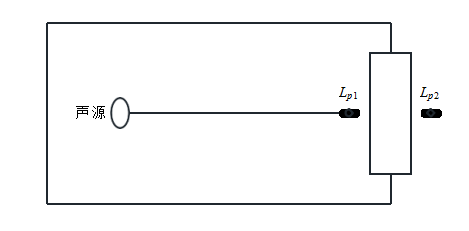 图4-2  室内声源等效为室外声源图例式中：Lp1——_靠近开口处（或窗户）室内某倍频带的声压级或A 声级，dB；Lp2——靠近开口处（或窗户）室外某倍频带的声压级或 A 声级，dB；TL——隔墙（或窗户）倍频带或A声级的隔声量，dB。按下式计算某一室内声源靠近围护结构处产生的倍频带声压级或A 声级：式中：Lp1——靠近开口处（或窗户）室内某倍频带的声压级或A 声级，dB；Lw——点声源声功率级（A 计权或倍频带），dB；Q——指向性因数；通常对无指向性声源，当声源放在房间中心时，Q=1；当放在一面墙的中心时，Q=2；当放在两面墙夹角处时，Q=4；当放在三面墙夹角处时，Q=8；R——房间常数；R=Sα/(1-α)，S为房间内表面面积，m2；α为平均吸声系数；然后计算出所有室内声源在围护结构处产生的i倍频带叠加声压级：式中：Lp1i（T）——靠近围护结构处室内N个声源i倍频带的叠加声压级，dB；Lp1ij——室内j声源i倍频带的声压级，dB；N——室内声源总数。（2）建设项目声源在预测点产生的等效声级贡献值(Leq g)计算公式：式中：Leqg—建设项目声源在预测点的等效声级贡献值，dB(A)；LAi—i声源在预测点产生的A声级，dB(A)；T—预测计算的时间段，s；ti—i声源在T时段内的运行时间，s。（3）预测点的预测等效声级(L eq )计算公式式中：Leqg—建设项目声源在预测点的等效声级贡献值，dB(A)；Leqb—预测点的背景值，dB(A)。（4）户外声传播衰减计算①基本公式a)根据声源声功率级或靠近声源某一参考位置处的已知声级、户外声传播衰减，计算距离声源较远处的预测点的声级。在已知距离无指向性点声源参考点r0处的倍频带（用63Hz到8KHz的8个标称倍频带中心频率）声压级和计算出参考点(r0)和预测点(r)处之间的户外声传播衰减后，预测点8个倍频带声压级公式：Lp(r)=Lp(r0)-(Adiv+Aatm+Abar+ Agr+Amisc)式中：Lp(r)——距声源r处的倍频带声压级；Lp(r0)——参考位置r0处的倍频带声压级；Adiv——声波几何发散引起的倍频带衰减， dB； Aatm——大气吸收引起的倍频带衰减， dB； Abar——屏蔽屏障引起的倍频带衰减， dB； Agr ——地面效应引起的倍频带衰减， dB； Amisc——其他多方面效应引起的倍频带衰减， dB。b) 预测点的A声级可按下列公式计算，即将8个倍频带声压级合成，计算出预测点的A声级LA(r)：式中：LPi(r)——预测点(r)处，第i倍频带声压级，dB；ΔLi——第i倍频带的A计权网络修正值（见附录B），dB。c)在只考虑几何发散衰减时，可用下列公式计算：LA(r)=LA(r0)-Adiv②几何发散衰减（Adiv）无指向性点声源几何发散衰减的基本公式是： Lp(r)=Lp(r0)-20lg(r/r0)      Adiv= 20lg(r/r0)③空气吸收引起的衰减（Aatm）空气吸收引起的衰减公式是: Aatm=a(r-r0)/1000式中：a——温度、湿度和声波频率的函数，根据建设项目所处区域常年平均气温和湿度选择相应的空气吸收系数r——预测点距声源的距离，m；r0——参考位置距离，m；④屏障引起的衰减(Abar) 位于声源和预测点之间的实体障碍物，如围墙、建筑物、土坡或地堑等起声屏障作用，从而引起声能量的较大衰减。本噪声环境影响评价中忽略室外屏障引起的衰减(Abar)。⑤地面效应衰减(Agr)声波越过疏松地面传播时，或大部分为疏松地面的混合地面，在预测点仅计算A声级前提下，地面效应引起的倍频带衰减公式：Agr=4.8-(hm/r)〔17+300/r〕式中：r—声源到预测点的距离，m；hm—传播路径的平均离地高度，m；hm=F/r；F：面积，m2；r，m；若Agr计算出负值，则Agr可用“0”代替；本噪声环境影响评价中忽略地面效应衰减(Agr)。根据噪声预测模式和设备的声功率预测计算各评价点处的噪声增量，噪声对厂界影响值见下表。考虑噪声距离衰减和隔声措施，本项目完成后噪声影响预测结果见下表。表4-8  项目厂界噪声预测结果（昼、夜间）   单位：dB(A)根据上表结果可知：本项目投产后，各厂界噪声贡献值均可达到《工业企业厂界环境噪声排放标准》（GB12348-2008）中3类标准。因此，本项目投产后对周边声环境的影响较小。3、噪声监测要求根据《排污单位自行监测技术指南  总则》（HJ942-2018）、《排污许可证申请与核发技术规范 金属铸造工业》（HJ1115-2020），本项目噪声排放具体监测要求如下表所示。表4-9  噪声监测要求四、固体废物1、固体废物污染源源强分析本项目产生的固废主要包括废包装袋、废包装桶、废活性炭、废布袋、废液压油、废抹布、手套、铝渣、铝灰、废砂芯、废边角料、废切削液、废钢丸、废导轨油、清洗残渣、喷淋残液、生活垃圾等。（1）废包装袋根据建设单位提供资料，原辅材料使用过程中会产生废包装袋，废包装袋产生量为0.03t/a。（2）废包装桶根据企业提供资料，导轨油、乳化液、脱脂液等废包装桶产生量为0.5t/a。（3）废活性炭本项目使用使用一次性颗粒活性炭，根据《省生态环境厅关于深入开展涉VOCs治理重点工作核查的通知》（苏环办〔2022〕218号）：“采用一次性颗粒状活性炭处理VOCs废气，年活性炭使用量不应低于VOCs产生量的5倍，即1吨VOCs产生量，需5吨活性炭用于吸附。活性炭更换周期一般不应超过累计运行500小时或3个月，更换周期计算按《省生态环境厅关于将排污单位活性炭使用更换纳入排污许可管理的通知》有关要求执行”。本项目VOCs（非甲烷总烃+甲醛）产生量合计0.9095t/a，则至少需要4.5475t/a用于吸附，根据企业提供的相关方案，本项目使用活性炭合计4.64t/a，满足要求。熔化、保温、除渣、浇铸有机废气所对应二级活性炭箱填装量为120kg/次，更换频次为3个月/次；制芯、锻造件加热、锻造件热处理有机废气所对应二级活性炭箱填装量为580kg/次，更换频次为3个月/次；清洗有机废气所对应二级活性炭箱填装量为450kg/次，更换频次为3个月/次；危废库有机废气所对应二级活性炭箱填装量为10kg/次，更换频次为3个月/次。活性炭吸附量为0.813t/a，综上废活性炭产生量为5.453t/a。（4）废布袋根据企业提供资料，企业废布袋产生量约2t/a。（5）废液压油设备维修、保养产生废液压油，产生量约0.4t/a。（6）废抹布、手套设备维修过程产生含油废抹布、手套，产生量约0.2t/a，属于全过程豁免管理的危险废物，与生活垃圾一并收集处理。（7）铝渣、铝灰铝液净化工段会产生铝渣，布袋除尘器收尘会产生铝灰，根据企业提供资料，铝渣、铝灰产生量合计为25t/a。（8）废砂芯本项目除砂芯过程中会产生废砂芯，根据企业提供资料，废砂芯产生量为5t/a，废砂芯厂家回收再利用。（9）废边角料企业切割、机加工过程中会产生废边角料，根据企业提供资料，废边角料产生量为35t/a。（10）废切削液根据企业提供资料，本项目废切削液产生量为0.15t/a。（11）废钢丸抛丸钢丸在使用一段时间后达不到使用要求，有废钢丸产生，根据建设单位提供资料，其产生量约为3.5t/a，收集后外售。（12）废导轨油企业机加工过程中会产生废导轨油，废导轨油产生量约占原料使用量的5%。本项目导轨油使用量为1.7t/a，则本项目废导轨油产生量为0.085t/a。（13）清洗残渣本项目超声波清洗过程中会产生清洗残渣，根据企业提供资料，清洗残渣的产生量为0.2t/a。（14）喷淋残液本项目喷淋塔使用过程中会产生喷淋残液，根据企业提供资料，喷淋残液的产生量为0.5t/a。（15）生活垃圾本项目劳动定员150人，工作天数300天，人均职工生活垃圾产生量按1kg/d计，则生活垃圾产生量约为45t/a。表4-10  固体废物产生情况汇总表根据《固体废物鉴别标准  通则》（GB34330-2017）判断每种副产物是否属于固体废物，具体判定结果见下表。表4-11  固废属性判定表根据《国家危险废物名录》（2021年版）以及《危险废物鉴别标准  通则》（GB5085.7-2019），判定本项目的固体废物是否属于危险废物。根据《建设项目危险废物环境影响评价指南》（环境保护部公告〔2017〕第43号）的要求，本项目危废汇总表见下表。表4-12  项目一般工业固体废物产生和处置情况汇总表表4-13  危险废物属性判定表表4-14  危险废物情况汇总表2、固体废物暂存分析本项目产生的固体废物包括一般工业固废、危险废物，应按照“减量化、资源化、无害化”原则加强固体废物管理，建立固废分类收集、暂存、利用和处置制度。（1）一般工业固废贮存设施可行性分析建设单位拟设置一般工业固废暂存场40m2，符合一般固废废料相关要求：①要按照《一般工业固体废物贮存和填埋污染控制标准》（GB18599-2020）要求设置暂存场所，地面满足Ⅱ类场地防渗要求。②贮存、处置场的设置必须与将要堆放的一般工业固体废物的类别相一致。③产生、收集、贮存、运输、利用、处置过程应当采取防扬散、防流失、防渗漏或其他污染环境的措施，不得擅自倾倒、堆放、丢弃、遗撒固体废物。一般工业固废不得与生活垃圾混合或向生活垃圾收集设施投放工业固体废物。④贮存、处置场使用单位，应建立检查维护制度，定期检查维护贮存设施，发现有损坏可能或异常，应及时采取必要措施，以保障正常运行。⑤应当依法及时公开固体废物污染环境防治信息，主动接受社会监督。应当按照《固废法》要求建立健全一般工业固体废物产生、收集、贮存、运输、利用、处置全过程的污染环境防治责任制度，建立工业固体废物管理台账，如实记录产生工业固体废物的种类、数量、流向、贮存、利用、处置等信息，实现工业固体废物可追溯、可查询，并采取防治工业固体废物污染环境的措施。⑥应当采取措施，减少一般工业固废产生量，促进固废综合利用，减少危害性，即“减量化、资源化、无害化”原则。⑦委托他人运输、利用、处置工业固体废物的，应当对受托方的主体资格和技术能力进行核实，依法签订书面合同，在合同中约定污染防治责任，否则，除法律法规规定的处罚以外，还应当与造成环境污染与生态破坏的受托方承担连带责任。综上所述，只要建设单位严格按照《固废法》、《一般工业固体废物贮存和填埋污染控制标准》（GB18599-2020）等法律法规要求进行管理、处置，一般固废预计不会对周边环境造成不良影响。表4-15  一般固废物贮存场所基本情况表（2）危险废物贮存设施可行性分析①危废收集危险废物在收集时，根据危险废物的性质和形态，采用相容的容器进行包装，包装容器应足够安全，并经过周密检查，严防在装载、搬移或运输途中出现渗漏、溢出、抛洒或挥发等情况。最后按照对危险废物交换和转移管理工作的有关要求，对危险废物进行安全包装，并在包装的明显位置附上危险废物标签。②危废暂存厂区内拟建设1个15m2危废暂存间，用于厂区危险暂存，项目危险废物贮存场所基本情况见下表。表4-16  危险废物贮存场所基本情况表本项目危废暂存间面积15m2，最大贮存能力15t。危废暂存间根据不同危废的性质分类贮存，本项目危险废物年产生量约为32.488t，危险废物除铝渣、铝灰1周处置一次外，暂存周期均为三个月，危废暂存量约2.393吨，本项目产生的危废量在最大暂存能力范围内，故危险废物暂存间的规模可行。危险废物暂存场地的设置按《危险废物贮存污染控制标准》（GB18597-2023）要求设置。具体如下：A、废物贮存设施按《环境保护图形标志（GB15562-1995）》的规定设置警示标志；B、废物贮存设施周围设置围墙或其他防护栅栏；废物贮存设施配备通讯设备、照明设施、安全防护服装及工具，并设有应急防护设施；C、废物贮存设施内清理出来的泄漏物，一律按危险废物处理；D、建设单位收集危险废物后，放置在厂内的固废暂存库同时做好危险废物情况的记录，记录上注明危险废物的名称、数量及接收单位名称；E、建设单位做好危废转移申报、转移联单等相关手续，需满足《关于加强危险废物交换和转移管理工作的通知》要求，根据江苏省《省生态环境厅关于做好江苏省危险废物全生命周期监控系统上线运行工作的通知》和泰州市《关于推进江苏省危险废物全生命周期监控系统上线运行工作的通知》纳入江苏省危险废物全生命周期监控系统（新系统）管理，构建危险废物跟踪和追溯信息化体系；F、在转移危险废物前，按照国家有关规定报批危险废物转移计划；经批准后，向移出地环境保护行政主管部门申请。产生单位在危险废物转移前三日内报告移出地环境保护行政主管部门，并同时将预期到达时间报告接收的环境保护行政主管部门；G、危险废物委托处置单位具备相应的资质，运输车辆须经主管单位检查，并持有有关单位签发的许可证，承载危险废物的车辆须有明显的标志。③危险废物运输本项目危废由处置单位使用专业运输车进行运输，运输过程按照《危险废物收集贮存运输技术规范》（HJ2025-2012）进行，对环境造成影响可接受。④危废处置建设单位产生的危险废物需与有资质单位签订书面合同，受托方具备相应的主体资格与技术能力，在合同中约定污染防治要求。受托方运输、利用、处置危险废物，应当依照有关法律法规的规定和合同约定履行污染防治要求，并将运输、利用、处置情况告知建设单位。危险废物处置计划需提前申报，严格执行危废转移联单制度。项目采取上述措施后，从危废产生、收集、贮存、运输和处置等全过程进行管理，对周围环境影响较小。综上，本项目产生的固体废物采用上述方案可以全部安全处理处置，处置措施可行，因此对周边环境影响较小。5、地下水、土壤本项目地下水及土壤影响类型主要为大气沉降影响、地面漫流及垂直入渗影响；项目源头控制措施分别针对大气沉降及垂直入渗展开。（1）源头控制措施①大气沉降影响控制措施对废气产生环节集中收集、处置后通过排气筒排放，加强对废气处理措施的日常管理。②地面漫流项目建成后，厂内建有完善的截排水设施及雨水排水系统，厂区经雨污分流、清污分流后，雨水排至厂外，生活污水经化粪池处理达接管标准后送至启迪浦华（泰州）水务有限公司进行后续处理。③垂直入渗影响源头控制措施从原料和产品储存、装卸、运输、生产过程、污染处理装置等全过程控制各种有毒有害原辅材料、中间材料、产品泄漏（含跑、冒、滴、漏），同时对有害物质可能泄漏到地面的区域采取防渗措施，阻止其进入土壤，渗入地下水中，即从源头到末端全方位采取控制措施，防止项目的建设对地下水和土壤造成污染。从生产过程入手，在工艺、管道、设备、给排水等方面尽可能地采取泄漏控制措施，从源头最大限度降低污染物质泄漏的可能性和泄漏量，使项目区污染物对地下水和土壤的影响降至最低，一旦出现泄漏等即可由区域内的各种配套措施进行收集、处置，同时经过硬化处理的地面有效阻止污染物的下渗。（2）过程控制措施①原则地下水、土壤污染防治贯彻“以防为主，治理为辅，防治结合”的理念，坚持源头控制、防止渗漏、污染监测和应急处理的主动防渗措施与被动防渗措施相结合的原则；治理措施按照从简单到复杂，遵循技术实用可靠、经济合理、效果明显和目标相符的原则。②防渗区划分按照防污性能和污染物控制难易程度，本项目采取分区防渗。其中生产车间、污水管道、污水站、事故池、危废暂存场所等为重点防渗区。防渗层要求达到等效粘土防渗层厚度6米以上、渗透系数不大于10-7cm/s。此外，完善清污分流系统，保证污水能够顺畅排入污水处理系统；危险废物暂存场所的设置和管理严格执行《危险废物贮存污染控制标准》（GB 18597-2001）的规定。其他生产厂区为一般防渗区，防渗层要求达到等效粘土防渗层厚度1.5米以上、渗透系数不大于10-7cm/s。项目防渗分区划分及防渗技术要求见下表。表4-17  污染物划分及防渗要求采取以上防治措施后，建设项目对周围地下水及土壤环境的影响可得到有效控制。（3）跟踪监测要求根据《环境影响评价技术导则 土壤环境》（HJ 964-2018），本项目不属于需开展土壤环境影响评价的项目，可不进行跟踪监测。6、生态本项目位于江苏省泰州市海陵区海陵工业园兴陵路28号，位于园区范围，无需进行生态环境影响分析。7、环境风险（1）项目风险源调查本项目为年产汽车零部件及高端装备国际配套零部件项目，通过对本项目主要原辅材料、三废进行分析，本项目主要风险物质为FLZ-404水性全能清洗剂、FTY-800P金属防锈清洗剂、水溶性淬火剂、切削液、脱模剂、液压油、导轨油、煤油、危险废物等。（2）环境风险识别①物质危险性识别本项目部分原辅材料属于易燃、可燃、有毒有害物质，若使用不当或包装物破损导致物料泄漏，遇明火会引发火灾、爆炸事故及人员伤害事故；本项目原辅材料不慎发生泄漏会对土壤、地下水等造成一定的环境污染。表4-18  本项目Q值确认表由上表可知，本项目q1/Q1 + q2/Q2 + q3/Q3+…… + qn/Qn=0.107649，Q<1，项目风险潜势为I，评价等级为简单分析。本项目环境风险简单分析内容见下表。表4-19  建设项目环境风险简单分析内容表内容要素排放口(编号、名称)/污染源污染物项目环境保护措施执行标准大气环境DA001颗粒物、SO2、NOX、非甲烷总烃、HCl碱喷淋塔+干式过滤+布袋除尘器+二级活性炭、二级活性炭（危废库）《铸造工业大气污染物排放标准》（GB39726-2020）中排放限值；江苏省《大气污染物综合排放标准》（DB32/4041-2021）中排放限值、《工业炉窑大气污染物排放标准》（DB32/3728-2020）中排放限值大气环境DA002颗粒物、SO2、NOX、非甲烷总烃、甲醛喷淋洗涤塔+干式过滤+布袋除尘器+二级活性炭《铸造工业大气污染物排放标准》（GB39726-2020）中排放限值；江苏省《大气污染物综合排放标准》（DB32/4041-2021）中排放限值、《工业炉窑大气污染物排放标准》（DB32/3728-2020）中排放限值大气环境DA003颗粒物布袋除尘器《铸造工业大气污染物排放标准》（GB39726-2020）中排放限值；江苏省《大气污染物综合排放标准》（DB32/4041-2021）中排放限值、《工业炉窑大气污染物排放标准》（DB32/3728-2020）中排放限值大气环境DA004非甲烷总烃二级活性炭《铸造工业大气污染物排放标准》（GB39726-2020）中排放限值；江苏省《大气污染物综合排放标准》（DB32/4041-2021）中排放限值、《工业炉窑大气污染物排放标准》（DB32/3728-2020）中排放限值大气环境无组织颗粒物、非甲烷总烃、氯化氢、甲醛加强车间通风；保障集气装置收集效率《大气污染物综合排放标准》（DB32/4041-2021）中标准限值地表水DW001PH、COD、SS、氨氮、TN、TP生活污水启迪浦华（泰州）水务有限公司接管标准声环境生产噪声/厂房隔声、基础减振等《工业企业厂界环境噪声排放标准》（GB12348-2008）的3类标准电磁辐射////固体废物一般工业固废外售处置，危险固废委托有资质单位处置，固废全部合理处置一般工业固废外售处置，危险固废委托有资质单位处置，固废全部合理处置一般工业固废外售处置，危险固废委托有资质单位处置，固废全部合理处置一般工业固废外售处置，危险固废委托有资质单位处置，固废全部合理处置土壤及地下水污染防治措施地下水、土壤污染防治贯彻“以防为主，治理为辅，防治结合”的理念，坚持源头控制、防止渗漏、污染监测和应急处理的主动防渗措施与被动防渗措施相结合，按照防污性能和污染物控制难易程度，采取分区防渗。地下水、土壤污染防治贯彻“以防为主，治理为辅，防治结合”的理念，坚持源头控制、防止渗漏、污染监测和应急处理的主动防渗措施与被动防渗措施相结合，按照防污性能和污染物控制难易程度，采取分区防渗。地下水、土壤污染防治贯彻“以防为主，治理为辅，防治结合”的理念，坚持源头控制、防止渗漏、污染监测和应急处理的主动防渗措施与被动防渗措施相结合，按照防污性能和污染物控制难易程度，采取分区防渗。地下水、土壤污染防治贯彻“以防为主，治理为辅，防治结合”的理念，坚持源头控制、防止渗漏、污染监测和应急处理的主动防渗措施与被动防渗措施相结合，按照防污性能和污染物控制难易程度，采取分区防渗。生态保护措施////环境风险防范措施企业需建立健全安全操作规程及值勤制度，设置通讯、报警装置，并确保其处于完好状态；应加强火源的管理，严禁烟火带入；项目车间设置监控摄像头，各区域内发生火灾时，以便控制室的工作人员对火灾现场情况做相应的处理。由于本项目使用的部分原辅料有毒易燃，因此必须严格管理，采取一系列严密的安全防范措施，并加强职工的安全防范意识，确保安全生产。建立完善事故应急措施、配备消防器材，编制突发环境事件应急预案。企业需建立健全安全操作规程及值勤制度，设置通讯、报警装置，并确保其处于完好状态；应加强火源的管理，严禁烟火带入；项目车间设置监控摄像头，各区域内发生火灾时，以便控制室的工作人员对火灾现场情况做相应的处理。由于本项目使用的部分原辅料有毒易燃，因此必须严格管理，采取一系列严密的安全防范措施，并加强职工的安全防范意识，确保安全生产。建立完善事故应急措施、配备消防器材，编制突发环境事件应急预案。企业需建立健全安全操作规程及值勤制度，设置通讯、报警装置，并确保其处于完好状态；应加强火源的管理，严禁烟火带入；项目车间设置监控摄像头，各区域内发生火灾时，以便控制室的工作人员对火灾现场情况做相应的处理。由于本项目使用的部分原辅料有毒易燃，因此必须严格管理，采取一系列严密的安全防范措施，并加强职工的安全防范意识，确保安全生产。建立完善事故应急措施、配备消防器材，编制突发环境事件应急预案。企业需建立健全安全操作规程及值勤制度，设置通讯、报警装置，并确保其处于完好状态；应加强火源的管理，严禁烟火带入；项目车间设置监控摄像头，各区域内发生火灾时，以便控制室的工作人员对火灾现场情况做相应的处理。由于本项目使用的部分原辅料有毒易燃，因此必须严格管理，采取一系列严密的安全防范措施，并加强职工的安全防范意识，确保安全生产。建立完善事故应急措施、配备消防器材，编制突发环境事件应急预案。其他环境管理要求建立较为完善的污染治理设施管理、监控制度，污染治理设施的运行和管理落实专业技术人员负责，并建立管理台账。建立较为完善的污染治理设施管理、监控制度，污染治理设施的运行和管理落实专业技术人员负责，并建立管理台账。建立较为完善的污染治理设施管理、监控制度，污染治理设施的运行和管理落实专业技术人员负责，并建立管理台账。建立较为完善的污染治理设施管理、监控制度，污染治理设施的运行和管理落实专业技术人员负责，并建立管理台账。1、结论本项目的建设符合国家及地方产业政策，选址符合城市规划和用地规划，选址合理；各项污染物可以达标排放，总量符合要求；从环境保护的角度来讲，本项目建设具有环境可行性。2、建议按照《关于做好生态环境和应急管理部门联动工作的意见》（苏环办〔2020〕101号）中的相关要求，主动与应急管理部门对接，针对本项目涉及的环境治理设施，尽快开展安全风险辨识管控工作，健全内部污染防治设施稳定运行和管理责任制度，严格依据标准规范建设环境治理设施，确保环境治理设施安全、稳定、有效运行。项目分类项目分类污染物名称现有工程排放量（固体废物产生量）①现有工程许可排放量②在建工程排放量（固体废物产生量）③本项目排放量（固体废物产生量）④以新带老削减量（新建项目不填）⑤本项目建成后全厂排放量（固体废物产生量）⑥变化量⑦废气有组织颗粒物///0.267/0.267+0.267废气有组织SO2///0.122/0.122+0.122废气有组织NOX///0.321/0.321+0.321废气有组织HCl///0.295/0.295+0.295废气有组织非甲烷总烃///0.096/0.096+0.096废气有组织甲醛///0.0004/0.0004+0.0004废气无组织颗粒物///0.322/0.322+0.322废气无组织非甲烷总烃///0.1013/0.1013+0.1013废气无组织HCl///0.0030.003+0.003废气无组织甲醛///0.00050.0005+0.0005废水废水COD///1.836/1.836+1.836废水废水SS///0.972/0.972+0.972废水废水氨氮///0.135/0.135+0.135废水废水总磷///0.0216/0.0216+0.0216废水废水总氮///0.216/0.216+0.216生活垃圾生活垃圾////45/45+45一般工业固废一般工业固废////45.53/45.53+45.53危险废物危险废物////32.488/32.488+32.488预审意见：公  章经办人：          审核人：           签发人：           年   月   日下一级环境保护行政主管部门审查意见：公  章经办人：          审核人：           签发人：           年   月   日注释一、本报告应附以下附件、附图：1、附件附件1 环评合同附件2 江苏省投资项目备案证、营业执照及法人身份证复印件附件3 租赁合同附件4 土地证附件5 建设单位承诺书附件6 审批申请表附件7 审批承诺函附件8 委托函附件9 现场踏勘照片附件10 关于《江苏泰州海陵工业园区（市级园区）开发建设规划（2021-2035）环境影响报告书》的审查意见附件11 公示截图附件12 酚醛树脂MSDS附件13 监测报告附件14 产能及原辅料、设备确认函2、附图附图1 地理位置图附图2 大气环境目标保护图附图3 厂区平面布置图附图4 项目与生态区域位置关系图附图5 土地利用规划图附图6 项目与泰州市“三区三线”位置关系图附图7 大气环境目标保护图